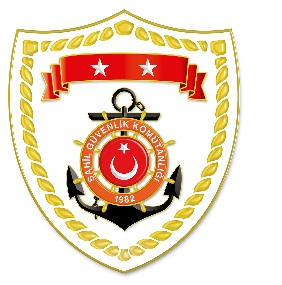 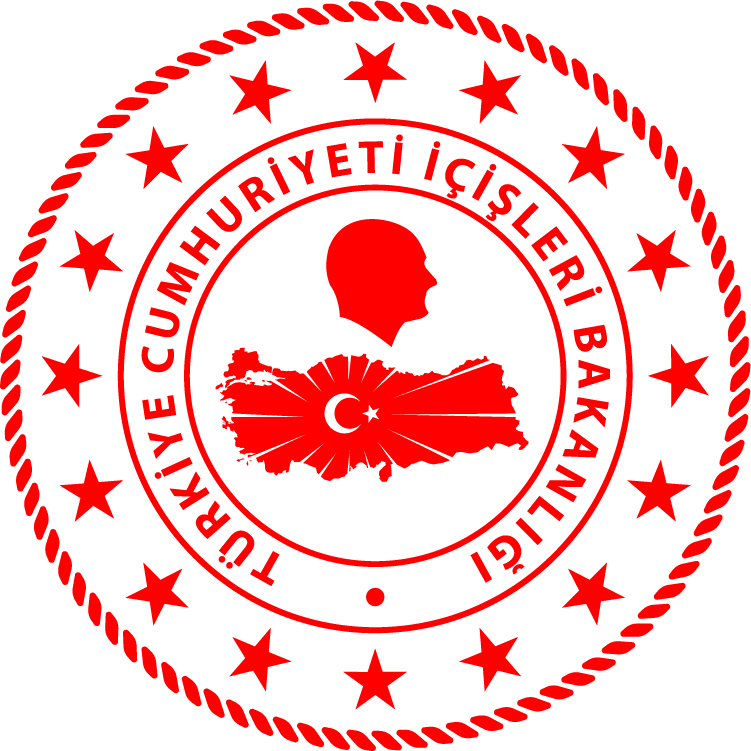 Marmara BölgesiAkdeniz BölgesiS.NoTARİHTESPİTUYGULANAN İDARİ PARA CEZASI MİKTARI (TL)CEZANIN KESİLDİĞİİL/İLÇE-MEVKİİAÇIKLAMA110 Ekim 2019Yasak sahada kara ve kıllı midye avcılığı yapmak(3 işlem)8.175İSTANBUL/ÇubukluToplam 
3 işleme 8.175 TL idari para cezası uygulanmıştır.S.NoTARİHTESPİTUYGULANAN İDARİ PARA CEZASI MİKTARI (TL)CEZANIN KESİLDİĞİİL/İLÇE-MEVKİİAÇIKLAMA110 Ekim 2019Özel teknede ticari av vasıtası bulundurmak 3.270ANTALYA/Manavgat1 işleme 3.270 TL idari para cezası uygulanmıştır.